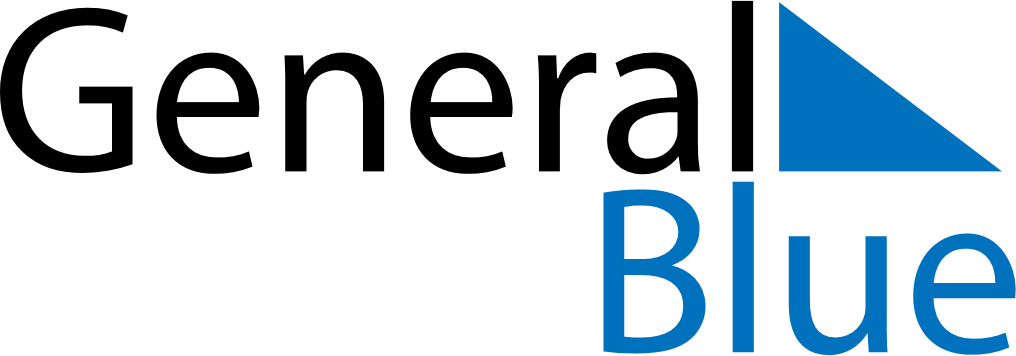 June 2024June 2024June 2024June 2024June 2024June 2024June 2024Lujan de Cuyo, Mendoza, ArgentinaLujan de Cuyo, Mendoza, ArgentinaLujan de Cuyo, Mendoza, ArgentinaLujan de Cuyo, Mendoza, ArgentinaLujan de Cuyo, Mendoza, ArgentinaLujan de Cuyo, Mendoza, ArgentinaLujan de Cuyo, Mendoza, ArgentinaSundayMondayMondayTuesdayWednesdayThursdayFridaySaturday1Sunrise: 8:30 AMSunset: 6:36 PMDaylight: 10 hours and 6 minutes.23345678Sunrise: 8:30 AMSunset: 6:36 PMDaylight: 10 hours and 5 minutes.Sunrise: 8:31 AMSunset: 6:36 PMDaylight: 10 hours and 4 minutes.Sunrise: 8:31 AMSunset: 6:36 PMDaylight: 10 hours and 4 minutes.Sunrise: 8:31 AMSunset: 6:35 PMDaylight: 10 hours and 4 minutes.Sunrise: 8:32 AMSunset: 6:35 PMDaylight: 10 hours and 3 minutes.Sunrise: 8:32 AMSunset: 6:35 PMDaylight: 10 hours and 2 minutes.Sunrise: 8:33 AMSunset: 6:35 PMDaylight: 10 hours and 2 minutes.Sunrise: 8:33 AMSunset: 6:35 PMDaylight: 10 hours and 1 minute.910101112131415Sunrise: 8:34 AMSunset: 6:35 PMDaylight: 10 hours and 1 minute.Sunrise: 8:34 AMSunset: 6:35 PMDaylight: 10 hours and 0 minutes.Sunrise: 8:34 AMSunset: 6:35 PMDaylight: 10 hours and 0 minutes.Sunrise: 8:35 AMSunset: 6:35 PMDaylight: 10 hours and 0 minutes.Sunrise: 8:35 AMSunset: 6:35 PMDaylight: 9 hours and 59 minutes.Sunrise: 8:35 AMSunset: 6:35 PMDaylight: 9 hours and 59 minutes.Sunrise: 8:36 AMSunset: 6:35 PMDaylight: 9 hours and 59 minutes.Sunrise: 8:36 AMSunset: 6:35 PMDaylight: 9 hours and 58 minutes.1617171819202122Sunrise: 8:36 AMSunset: 6:35 PMDaylight: 9 hours and 58 minutes.Sunrise: 8:37 AMSunset: 6:35 PMDaylight: 9 hours and 58 minutes.Sunrise: 8:37 AMSunset: 6:35 PMDaylight: 9 hours and 58 minutes.Sunrise: 8:37 AMSunset: 6:35 PMDaylight: 9 hours and 58 minutes.Sunrise: 8:37 AMSunset: 6:35 PMDaylight: 9 hours and 58 minutes.Sunrise: 8:38 AMSunset: 6:36 PMDaylight: 9 hours and 58 minutes.Sunrise: 8:38 AMSunset: 6:36 PMDaylight: 9 hours and 57 minutes.Sunrise: 8:38 AMSunset: 6:36 PMDaylight: 9 hours and 58 minutes.2324242526272829Sunrise: 8:38 AMSunset: 6:36 PMDaylight: 9 hours and 58 minutes.Sunrise: 8:38 AMSunset: 6:37 PMDaylight: 9 hours and 58 minutes.Sunrise: 8:38 AMSunset: 6:37 PMDaylight: 9 hours and 58 minutes.Sunrise: 8:39 AMSunset: 6:37 PMDaylight: 9 hours and 58 minutes.Sunrise: 8:39 AMSunset: 6:37 PMDaylight: 9 hours and 58 minutes.Sunrise: 8:39 AMSunset: 6:38 PMDaylight: 9 hours and 58 minutes.Sunrise: 8:39 AMSunset: 6:38 PMDaylight: 9 hours and 59 minutes.Sunrise: 8:39 AMSunset: 6:38 PMDaylight: 9 hours and 59 minutes.30Sunrise: 8:39 AMSunset: 6:39 PMDaylight: 9 hours and 59 minutes.